Informations de base et identification du Programme conjointLes informations financières communiquées doivent inclure les frais généraux, les frais de S&E et autres frais associés.*L’OMS et la FAO ont fait des dépassements respectifs de 22 190USD et 55 162USDBENEFICIARIESBénéficiaires directs : « Individus, groupes ou organisations qui bénéficient de l’action de développement, directement ou non, intentionnellement ou non. Beneficiares  Indirectes Cadre de suivi du Programme conjoint  Cadre de résultats du programme conjoint et informations financièresSection II: Progrès du Programme conjointRécit des progrès accomplis, des obstacles et des mesures d'urgenceFaîtes-vous face à des difficultés dans la mise en œuvre?  Oui    NonPrendre des mesures pour  de programme conjoint:Les services techniques locaux (Agriculture, Services vétérinaires, Production animale, Santé et Hydraulique) et les élus locaux (points focaux) ont été étroitement associés à la mise en œuvre des activités. Cela a permis une appropriation des activités en vue d’assurer leur durabilité. La tenue des cadres de concertation au niveau communautaire permet de discuter des problèmes de nutrition (promotion des pratiques familiales essentielles, dépistage et référence des cas) et d’envisager des mesures correctives.La participation active des élus locaux à la révision des PDESC permet de renforcer leur capacité en vue  prendre en charge leur propre développement.Si applicable, quelles sont les causes des difficultés rencontrées? Veuillez cocher l’option la plus pertinenteb. Coordination des agences des NU Coordination avec le gouvernement  Coordination au sein du(des) gouvernement(s) Difficulté administrative (achats, etc.), financière (gestion des fonds, disponibilité,        révision du budget, etc.) Gestion : 1. Gestion de l’activité et de la réalisation 2. Gouvernance 3. Prise de v         décision 4. Responsabilisation Conception du Programme conjointc. Difficulté externe au Programme conjoint (risques et hypothèses, élections, désastre naturel, troubles sociaux, etc.) Autre difficulté. Veuillez préciser:Veuillez décrire brièvement (en 250 mots) les difficultés réelles rencontrées par le Programme conjoint. Décrivez ces difficultés par rapport au plan du Document du Programme conjoint. Essayez de décrire des faits en évitant les interprétations ou les opinions personnelles.Veuillez décrire brièvement (en 250 mots)  les difficultés externes au Programme conjoint (Non causées par le Programme conjoint) qui ralentissent la mise en œuvre.  Essayez de décrire des faits en évitant les interprétations ou les opinions personnelles.Veuillez décrire brièvement (en 250 mots) les mesures projetées pour éliminer ou atténuer les difficultés décrites ci-dessus (b+C). Essayez le plus possible d’être précis dans vos réponses.Coordination Inter-Agence et Unité dans l’ActionLe Programme conjoint dans son ensemble reste-t-il dans la ligne du PNUAD? Veuillez cocher la bonne réponseOui		 NonSi non, comment le Programme conjoint s’intègre-t-il aux stratégies de développement propres au pays?Oui		 NonSi non, veuillez expliquer:Quels types de mécanismes de coordination et de décisions ont été mis en place pour assurer un processus et une(des) réalisation(s) conjoint(es)? Les différents programmes conjoints du pays assurent-ils une coordination entre eux?  Veuillez répondre aux questions ci-dessus mentionnées et y ajouter tous autres commentaires pertinents (en 250 mots):Veuillez indiquer les valeurs de chaque catégorie du tableau d’indicateurs ci-dessousVeuillez fournir des informations additionnelles étayant les valeurs des indicateurs (en 250 mots) Essayez de décrire des faits qualitatifs et quantitatifs en évitant les interprétations ou les opinions personnellesEfficacité du développement: Déclaration de Paris et Programme d’Action d’AccraLes partenaires du gouvernement et autres partenaires de la mise en œuvre nationale sont-ils engagés dans la mise en œuvre des activités et la production des résultats? Pas engagésQuelque peu engagés Assez engagés Pleinement engagésDans quel genre de décisions et d’activités les partenaires du gouvernement sont-ils engagés? Veuillez cocher la(es) réponse(s) adaptée(s) Politique/prise de décisions Gestion:  	budget	 Achats	 Fourniture de services      Autres, spécifiez:Qui dirige et/ou préside le CGP et combien de fois s’est-il réuni ?Institution dirigeant et/ou présidant le CGP. Nombre de réunions. Commissariat à la Sécurité Alimentaire  (CSA)       réunions et/ou le Secteur privé sont-ils engagés dans la mise en œuvre des activités et la production des résultats? Pas engagésQuelque peu engagés Assez engagés Pleinement engagésDans quel genre de décisions et d’activités sont-ils engagés? Veuillez cocher la(es) réponse(s) adaptée(s) Politique/prise de décisions Gestion:  	budget	 Achats	 Fourniture de services      Autres, spécifiez:Les citoyens sont-ils engagés dans la mise en œuvre des activités et la production des résultats? Pas engagésQuelque peu engagés Assez engagés Pleinement engagésDans quel genre de décisions et d’activités les citoyens sont-ils engagés? Veuillez cocher la(es) réponse(s) adaptée(s) Politique/prise de décisions Gestion:  	budget	 Achats	 Fourniture de services      Autres, spécifiez: Suivi des activités par les leaders villageoisOù est logée l’Unité de gestion du Programme?  Gouvernement National 	 Gouvernement Local  Agence des NU		 Seul 			Autre, spécifiezSur la base de vos réponses précédentes, décrivez brièvement la situation actuelle du gouvernement, de la société civile, du secteur privé et des citoyens en termes d’appropriation, de conformité et de responsabilité mutuelle des programmes conjoints et donnez des exemplesCommunication et PlaidoyerLe PC a-t-il articulé une stratégie de communication et de plaidoyer qui aide à l’avancement de ses objectifs et du développement de ses résultats?  Si pertinent, veuillez brièvement expliquer dans une pièce jointe les objectifs, éléments clés et public cible de cette stratégie (max. 250 mots) Oui		  Non  Veuillez fournir une brève explication des objectifs, éléments clés et de l’audience ciblée par cette stratégie (max. 250Quels apports concrets les efforts de plaidoyer et de communication mentionnés dans le PC et/ou les stratégies nationales contribuent à leurs réalisations    Augmenter la sensibilisation entre les citoyens et les gouvernements en rapport aux questions liées aux OMD.  Augmenter le dialogue entre les  citoyens, la société civile, le gouvernement national local en rapport aux pratiques et politiques de développement.   Politique nouvelle/adoptée et législation promouvant l’avancement des OMD et autres objectifs connexes.  Établissement et/ou lien avec les réseaux sociaux promouvant l’avancement des ODM et autres objectifs connexes.   Moments clés/manifestations de mobilisation sociale  qui soulignent ses questions.  Promotion via les médias et plaidoyer Autres (utilisez la case ci-dessous)Quel est le nombre et type de partenariats ayant été établis entre les différents secteurs de la société afin de promouvoir la réalisation des ODM et autres objectifs connexes?        Organisations religieuses     		Nombre             Réseaux sociaux/coalitions    		Nombre             Groupes locaux de citoyens    		Nombre             Secteur Privé 		      		Nombre             Institutions académiques              		Nombre             Groupes de média/journalistes   		Nombre 4       Autres (utilisez la case ci-dessous) ONG	Nombre 2Quelles activités de promotion le programme met-il en œuvre pour s’assurer que la population locale ait l’accès adéquat aux informations sur le programme et sur les opportunités découlant d’une participation active à sa réalisation?    Discussions de groupes focaux  Enquêtes sur les ménages  Utilisation des moyens de communication locaux tels que la radio, les troupes de théâtre, les journaux, etc.    Forum de réunions ouvertes au public  Renforcement des capacités/Formations  AutreSection III: Objectifs de Développement du MillénaireObjectifs de Développement du MillénaireCommentaires explicatifs additionnelsVeuillez indiquer toute information et contribution pertinente du programme pour les OMD, tant au niveau national que local.Veuillez indiquer touts autres commentaires ou données que vous souhaitez communiquer au Secrétariat du F-OMD.  Veuillez indiquer tous autres commentaires ou données que vous souhaitez communiquer au Secrétariat du F-OMD. La formation des cadres de la directions régionale de la santé et des centres de santé de référence, des ONG partenaires, des Directeurs Techniques des Centres de santé (DTC),et les chargés de nutrition sur la PCIMA dans la zone du programme est prévue en Septembre et Octobre 2012.Au terme de cette formation, les nouveaux outils (MUAC, Z-score, nouveau protocole) de la PCIMA seront mis à la disposition des prestataires pour application.La mise en application de ces outils permettra de dépister massivement et précocement et de prendre  en charge adéquatement les  cas de malnutrition. Ce qui contribuera à réduire la mortalité et la morbidité liée à la malnutrition. * : il s’agit des femmes bénéficiaires des activités de production alimentaire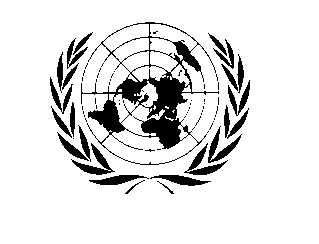 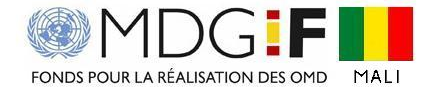 Date de soumission : 20/07/2012Soumis par : Bureau du Coordonateur ResidentNom :  Marie Alice TallTitre : Chargée de coordinationOrganisation : Bureau du Coordonateur ResidentContact : Malie Alice Tall: Marie-Alice.Tall@one.un.orgAboudou Karimou Andele :  kandele@unicef.orgOscar Sarroca : oscar.sarroca@wfp.orgDate de soumission : 20/07/2012Soumis par : Bureau du Coordonateur ResidentNom :  Marie Alice TallTitre : Chargée de coordinationOrganisation : Bureau du Coordonateur ResidentContact : Malie Alice Tall: Marie-Alice.Tall@one.un.orgAboudou Karimou Andele :  kandele@unicef.orgOscar Sarroca : oscar.sarroca@wfp.orgPays et fenêtre thématique:Mali – Enfance, sécurité alimentaire et NutritionPays et fenêtre thématique:Mali – Enfance, sécurité alimentaire et NutritionMDTF Office Atlas No: MDGF-2012-I-MLI - Project # 00067244Titre: Amélioration de la nutrition et de la sécurité alimentaire des enfants dans les communes les plus vulnérables du MaliMDTF Office Atlas No: MDGF-2012-I-MLI - Project # 00067244Titre: Amélioration de la nutrition et de la sécurité alimentaire des enfants dans les communes les plus vulnérables du MaliNuméro du rapport : 6Période de rapport :Janvier  – juin 2012Durée du programme : 36moisDate officielle de début : 17/11/2009Numéro du rapport : 6Période de rapport :Janvier  – juin 2012Durée du programme : 36moisDate officielle de début : 17/11/2009Organisations des NU participantesPNUD, PAM, UNICEF, FAO, OMSPartenaires de réalisationMinistère des affaires étrangère et de la coopération internationale (MAECI) ; Commissariat à (CSA) ; Ministères et services déconcentrés de l’état en charge de l’agriculture, de l’élevage et Pêche ; de la santé, de l’éducation, de l’environnement, du développement social, personnes âgées et solidarité ; collectivités décentralisées, ONG Nationales et Internationales, Institutions de formation et de recherchePartenaires de réalisationMinistère des affaires étrangère et de la coopération internationale (MAECI) ; Commissariat à (CSA) ; Ministères et services déconcentrés de l’état en charge de l’agriculture, de l’élevage et Pêche ; de la santé, de l’éducation, de l’environnement, du développement social, personnes âgées et solidarité ; collectivités décentralisées, ONG Nationales et Internationales, Institutions de formation et de rechercheBilan du BudgetBilan du BudgetMontant total approuvé pour le budget : Org ONU UNICEF:   3, 815,476 USDOrg ONU PAM:        2,072,947 USDOrg ONU OMS:       306,897 USDOrg ONU FAO:        829,905 USDOrg O.NU PNUD:    974,583 USDTotal: 8.000.000 USDMontant total transféré à ce jour :Org ONU UNICEF:   1,484,768 USDOrg ONU PAM:       930,568 USDOrg ONU OMS:       131,116 USDOrg ONU FAO:        333,409 USDOrg ONU PNUD:     402,291 USDTotal: 3, 282, 152  USDBudget total engagé à ce jour :Org ONU UNICEF:   1, 111,081  USD  Org ONU PAM:         930,568  USDOrg ONU OMS:         153,306   USDOrg ONU FAO:          388,571   USDOrg ONU PNUD:      369,725 USDTotal:                         2, 953, 251  USDTaux de décaissement Global : 90%Budget total dépensé à ce jour :Org ONU UNICEF:    1, 111,081  USDOrg ONU PAM:         930,568  USDOrg ONU OMS:        153,306  USD*Org ONU FAO:         388,571 USD*Org ONU PNUD:      369,725   USDTotal:                        2, 953, 251 USD  Type de bénéficiaireNombre d’institutions prévuNombre d’institutions à ce jourNombre de femmes prévuNombre de femmes à ce jourNombre d’hommes prévuNombre d’hommes à ce jourNombre d’individus prévu provenant de groupes ethniquesNombre d’individus à ce jour provenant de groupes ethniquesInstitutions nationales1(CSA)1Institutions locales6 (services locaux Agriculture,  santé (CSREF),Services vétérinaire, production animale, eaux et forêts, Hydraulique6Zones urbaines 1 commune urbaine de Bandiagara1NANAZones rurales20Communes ruralesDu cercle de Bandiagara20 communes rurales du  cercle de Bandiagara8444524513681091NANATotal21218444524513681905NANAType de bénéficiaireNombre d’institutions prévu Nombre d’institutions à ce jourNombre de femmes prévuNombre de femmes à ce jourNombre d’hommes prévuNombre d’hommes à ce jourNombre d’individus prévu provenant de groupes ethniquesNombre d’individus à ce jour provenant de groupes ethniquesInstitutions nationales12DNA, DNSV, DNPIA, DCI, DNH, DNS, DNCT, COMADE, CAFO, DNACPNDNPF, DNDSES12Institutions localesZones urbaines 1 commune urbaine de Bandiagara11059229832261864NANAZones rurales20 communes ruralesdu cercle de Bandiagara20communes rurales du  cercle de Bandiagara163556163556169270473NANATotal2121164615186539192253537NANARésultats attendus (résultats et répercussions)IndicateursNiveau de référenceObjectif global du PCRéalisation de l’objectif à ce jourMoyens de vérificationMéthodes de collecte (avec calendrier et fréquence indicatifs)ResponsabilitésRisques et hypothèses1.1  Des interventions à haut impact sur l’état nutritionnel des femmes et des enfants les plus vulnérables sont mises en placeAu moins 80% des enfants admissibles (49 000) ont reçu la supplémentation en vitamine A (à partir de 59,4%) et le déparasitage.  Au moins 80 % des femmes en post-partum immédiat (13 600) ont reçu la supplémentation en vitamine (à partir de 30,7%)Au moins 60 % de femmes (8 160) qui accouchent allaitent leurs nouveaux nés dans l’heure qui suit l’accouchementAu moins 60% de femmes allaitantes (8 160)  pratiquent l’allaitement maternel exclusif (à partir de 37,8%)Au moins 60% de femmes allaitantes (8 160)  pratiquent l’allaitement continu à 12 moisAu moins 60% des enfants âgés de 6 à 8 mois (3 000) reçoivent un aliment de complément approprié Au moins 60% des enfants de 6 à 23 mois (13 600) reçoivent des aliments d’au moins 4 groupes alimentaires différents Au moins 60% des enfants de 6 à 23 mois (13 600) reçoivent des aliments de complément approprié au moins le nombre minimal  conseillé par jourChaque école dans la zone ciblée a des blocs sanitaires 59 ,4% 30,724,4%37,8%NANANANANA80%80%60%60%60%60%60%60%100%(56537)(1827)  NANANANANANANASystème d’information en santé :-Rapports SIAN Rapports sur la distribution alimentaire, système d’informations communautaires Exploitation des documents dans lesquels sont enregistrés les enfants et les femmes ayant bénéficié des produits prévus, à défaut, enquêtes auprès d’un échantillon de villages et de ménages pour estimer le taux d’adoption des pratiques prévues.UNICEFNon adhésion des populationsManque de suivi rapproché1.1  Des interventions à haut impact sur l’état nutritionnel des femmes et des enfants les plus vulnérables sont mises en placeAu moins 80% des femmes en âge de procréer (60 000) ont reçu la supplémentation en fer (à partir de16,3%);Au moins 80% des enfants de 6 à 24 mois (13 600) qui ont reçu la supplémentation en micronutriments (‘Sprinkles’)Au moins 80% des enfants de moins de 5 ans (49 000) dorment sous une moustiquaire imprégnée (à partir de 40,4%)Au moins  60 % des bénéficiaires lavent les mains au savon après utiliser les latrines ou aider un enfant et avant manger/toucher de la nourritureAu moins 60% des cas de diarrhée sont gérés de manière adéquate16,3%NANANANA80%80%80%60%60%6457NANANANALe système d’information en santéRapports d’activitésExamen des rapports, visites de terrainUNICEFMoustiquaires disponibles mais non utilisées1.2 La qualité et la quantité de la production alimentaire dans les zones a insécurité alimentaire est amélioré à court et moyen termesAu moins 20 villages ont un point d’eau qui fonctionneChaque point d’eau a un comité de gestion NANA202012 villagesNARapports d’activitésEnquête au niveau tous les villages bénéficiaires pour constater l’existence du point  et de son comité de gestionPNUDInsuffisance de la nappe1.2 La qualité et la quantité de la production alimentaire dans les zones a insécurité alimentaire est amélioré à court et moyen termesAu moins 60% des restaurateurs/trices ont reçu la formation relative à la sécurité sanitaire des aliments.0%60%NARapports ateliers de formationExamen des rapports, visites de terrainOMSManque de volonté des  restaurateurs/trices1.2 La qualité et la quantité de la production alimentaire dans les zones a insécurité alimentaire est amélioré à court et moyen termesAu moins quatre jardins produisent des produits riches en vitamine A.NA4 JardinsNARapports d’activitésExamen des rapports, visites de terrainFAOFaible Maîtrise des techniques1.2 La qualité et la quantité de la production alimentaire dans les zones a insécurité alimentaire est amélioré à court et moyen termesAu moins 60% des associations des femmes des écoles soutenues utilisent la technique maraîchage goutte-à-goutteProduction de farine de Misola avant et après interventionNA9tonnes/mois60%NANA22tonnes/moisRapports de suivi des structures techniquesVisites de tous les sites pour constater  l’existence effective  des actions réalisées (chaque trimestre) ;PAMFaible maîtrise des techniques1.2 La qualité et la quantité de la production alimentaire dans les zones a insécurité alimentaire est amélioré à court et moyen termesAu moins 200 femmes appuyées en intrants pour le maraîchage en 2ère année4 jardins scolaires clôturés avec 4 forages équipés réalisés pour le maraîchage (2 en an1 et 4 en an2)Au moins 200 femmes appuyés avec 4000 poules locales, 400 coqs de race métis 200 abris améliorés (100 en an 1 et 200 en an 2) Au moins 120 femmes appuyées avec 480 moutons (an1)Au moins 80 apiculteurs appuyés avec 320 ruches améliorées (an1)Au moins 15 groupements féminins appuyés avec 15 unités de transformation (5 en an1, 8 en an2 et 2 en an3)200 FemmesNANANA80NA200 Femmes4 Jardins200 Femmes120 Femmes80 apiculteurs15 200 femmes 4 jardins en cours de réalisation200 Femmes120 FemmesNANARapports de suivi des structures techniques Rapports de campagnes agricoles (hivernage et contre saison)  Visites de tous les sites pour constater  l’existence effective  des actions réalisées (chaque trimestre) ;Recensement exhaustif des groupements et des individus ayant bénéficié les appuis prévus (fin 4ème trimestre)FAOFaible mobilisation communautaire1.2 La qualité et la quantité de la production alimentaire dans les zones a insécurité alimentaire est amélioré à court et moyen termesAu moins 70% des villages de la zone ciblée sont alimentés sans rupture de farine de Misola24%70%47%Rapports d’activitésExamen des rapports, visites de terrainUNICEFAléas climatiques ayant un impact sur la production et le transport de la farine1.2 La qualité et la quantité de la production alimentaire dans les zones a insécurité alimentaire est amélioré à court et moyen termesAu moins 10 groupements de femmes sont formés aux techniques améliorées de maraîchage et équipées en matériel adéquatConstitution de fonds de roulement au niveau des groupementsNANA10 groupements10 groupementsNANARapports d’activitésExamen des rapports, visites de terrainPNUDFaible maîtrise des techniques2.1 Le nombre d’enfants malnourris aigues est réduit par la mise à disposition à temps d’un traitement accessible et adapteEnfants malnourris aigues modérés traités : couverture par an : 65%80% d’enfants malnutris aigu sévère (1 600) sont pris en charge correctement: 1er année: 35% couverture, 2iem année : 50%, 3e   année : 70%100% des services de santé prennent  les enfants mal nourris aigue en chargeAucune rupture d’intrants nutritionnels et médicaux destinés aux enfants malnourris est observée.Traitement de la prise en charge de la malnutrition aigüe est gratuit pour 100% des enfants malnourris admis.    60%60%100%NA100%65%35%100%Aucune100%3591275100%Aucune100%Système d’information sur la santé, rapports CSREF de juillet à décembreRéalisation d’une étude SMART une fois par anExploitation des résultats des systèmes d’information sanitaireUNICEF/PAMFlambée des prix3.1 Les capacités des populations et élus locaux dans l’élaboration des plans de développement basé sur l’atteinte des OMDs en général et l’atteinte de l’OMD 1 en particulier, sont améliorées100% des vendeurs de produits alimentaires des 4 communes sont formés sur la sécurité des aliments0%100%NARapports des formationsEnquêtes auprès d’un échantillon de villages  pour estimer le nombre de vendeurs formés ;OMSFaiblesse de la mobilisation des vendeurs3.1 Les capacités des populations et élus locaux dans l’élaboration des plans de développement basé sur l’atteinte des OMDs en général et l’atteinte de l’OMD 1 en particulier, sont améliorées4 PDESC sont disponibles et sont revus avec la participation de la population100% des PDESC revus prennent en compte au moins  l’OMD 14 PDSEC4 PDSEC4 PDSEC100%PDSEC  en cours d’élaborationPDSEC  en cours d’élaborationDocuments  PDESCRapports disponiblesPNUDManque de motivation des élus locaux4.1 Les systèmes d’informations existants sont renforcés en matière de suive des tendances nutritionnelles, sanitaires et de sécurité alimentaire70 Personnes sont formées (trois personnes par centre + 7 personnes de l’hôpital)100% du personnel de Santé utilisent les nouvelles courbes de croissance41NA70 100%81NARapports des formations et des enquêtes réalisées Enquêtes sur le terrain pour vérifier que les rapports des formations  et des enquêtes prévues sont disponiblesUNICEFPAMPNUDFAOOMSInsuffisance de ressources pour faire une revue du système de suivi à l’échelle nationale4.2 Le suivi régulier de l’impact de la hausse des prix sur l’état nutritionnel des femmes et des enfants et le niveau de consommation des ménages sont garantis2 enquêtes de sécurité alimentaire sont réalisées6 analyses rapides pendant les saisons de récolte et de soudure sont réalisées6 enquêtes nutritionnelles sont réaliséesNANANA26611+1(2)1Rapport de l’enquête Enquête de terrain FAOUNICEFRésultat du PC : 1.  Malnutrition et insécurité alimentaire réduite aux niveaux en dessous des seuils d’alerte internationaux à travers la mise en place des approches curatives et préventives intégrées  Résultat du PC : 1.  Malnutrition et insécurité alimentaire réduite aux niveaux en dessous des seuils d’alerte internationaux à travers la mise en place des approches curatives et préventives intégrées  Résultat du PC : 1.  Malnutrition et insécurité alimentaire réduite aux niveaux en dessous des seuils d’alerte internationaux à travers la mise en place des approches curatives et préventives intégrées  Résultat du PC : 1.  Malnutrition et insécurité alimentaire réduite aux niveaux en dessous des seuils d’alerte internationaux à travers la mise en place des approches curatives et préventives intégrées  Résultat du PC : 1.  Malnutrition et insécurité alimentaire réduite aux niveaux en dessous des seuils d’alerte internationaux à travers la mise en place des approches curatives et préventives intégrées  Résultat du PC : 1.  Malnutrition et insécurité alimentaire réduite aux niveaux en dessous des seuils d’alerte internationaux à travers la mise en place des approches curatives et préventives intégrées  Résultat du PC : 1.  Malnutrition et insécurité alimentaire réduite aux niveaux en dessous des seuils d’alerte internationaux à travers la mise en place des approches curatives et préventives intégrées  Résultat du PC : 1.  Malnutrition et insécurité alimentaire réduite aux niveaux en dessous des seuils d’alerte internationaux à travers la mise en place des approches curatives et préventives intégrées  Résultat du PC : 1.  Malnutrition et insécurité alimentaire réduite aux niveaux en dessous des seuils d’alerte internationaux à travers la mise en place des approches curatives et préventives intégrées  Résultat du PC : 1.  Malnutrition et insécurité alimentaire réduite aux niveaux en dessous des seuils d’alerte internationaux à travers la mise en place des approches curatives et préventives intégrées  Résultat du PC : 1.  Malnutrition et insécurité alimentaire réduite aux niveaux en dessous des seuils d’alerte internationaux à travers la mise en place des approches curatives et préventives intégrées  Résultats du programmeRésultats du programmeActivitéANNÉEANNÉEANNÉEAGENCE DE L’ONUPARTIE RESPONSABLEÉtat d’avancement estimé de la mise en œuvreÉtat d’avancement estimé de la mise en œuvreÉtat d’avancement estimé de la mise en œuvreÉtat d’avancement estimé de la mise en œuvreRésultats du programmeRésultats du programmeActivitéA1A2A3NATIONAL/LOCALMontant total prévu pour le PC Montant affecté  total estimé Montantdéboursé total estiméTaux d’exécution estimé du budget (%)1.1 Mettre en place des interventions à haut impact sur l’état nutritionnel des femmes et des enfants les plus vulnérables1.1 Mettre en place des interventions à haut impact sur l’état nutritionnel des femmes et des enfants les plus vulnérables1.1.1  Organiser, au moins 2 fois par an, la supplémentation en vitamine A des enfants de 6 à 59 mois et les femmes en post-partum, et le déparasitage des enfants de 1 à 5 ans  XX UNICEF Local50 00020 0007600>100%1.1 Mettre en place des interventions à haut impact sur l’état nutritionnel des femmes et des enfants les plus vulnérables1.1 Mettre en place des interventions à haut impact sur l’état nutritionnel des femmes et des enfants les plus vulnérables1.1.2.   Rendre disponible des suppléments en fer pour toutes les femmes en âge de procréer et des suppléments de micronutriments pour les enfants de 6 à 24 moisX UNICEFNational272 500101 0006 009.845.95%1.1 Mettre en place des interventions à haut impact sur l’état nutritionnel des femmes et des enfants les plus vulnérables1.1 Mettre en place des interventions à haut impact sur l’état nutritionnel des femmes et des enfants les plus vulnérables1.1.3.   Identification des lieux d'implantation des points d'eau à équiper ou à créerX PNUDLocal25 00088008750100%1.1 Mettre en place des interventions à haut impact sur l’état nutritionnel des femmes et des enfants les plus vulnérables1.1 Mettre en place des interventions à haut impact sur l’état nutritionnel des femmes et des enfants les plus vulnérables1.1.4.   Mise en place et/ou équipement (avec la plateforme multifonctionnelle ou l'énergie solaire) de points d'eau dans les lieux identifiés (25.000 $par point d’eau)XX PNUDLocal500.000180001750097%1.1 Mettre en place des interventions à haut impact sur l’état nutritionnel des femmes et des enfants les plus vulnérables1.1 Mettre en place des interventions à haut impact sur l’état nutritionnel des femmes et des enfants les plus vulnérables1.1.5.  Dynamisation ou mise en place de comités de gestion de l'eau et renforcement des capacités des membresXPNUDLocal45.000NA1.1 Mettre en place des interventions à haut impact sur l’état nutritionnel des femmes et des enfants les plus vulnérables1.1 Mettre en place des interventions à haut impact sur l’état nutritionnel des femmes et des enfants les plus vulnérables1.1.6.  Assurer la disponibilité à domicile de l’eau potable pour les enfants sévèrement malnourris Réalisation de blocs sanitaires dans les écoles Assainissement a base communautaire (ABC) dans les villagesConfection des dalles sanplat dans les villages de promotion ABXXX UNICEFLocal297 240110 896    23 636.81       8%1.7 Faire la promotion de bonnes pratiques familiales clé :- Production des outils de formation- Renforcement des capacités des établissements alimentaires - Activité de production de produit riche en vitamineAppui a la mise a jour et dissémination des politiques et directives concernant les bonnes pratiques familialesXXXXXXOMSFAONationalNational50 00050 0002500050 00025 00050 000100%100%1.2. La qualité et la quantité de la production alimentaire dans les zones a insécurité alimentaire est amélioré à court et moyen termes 1.2. La qualité et la quantité de la production alimentaire dans les zones a insécurité alimentaire est amélioré à court et moyen termes Formation et accompagnement des acteurs au niveau communautaire (individus –relais communautaires- et groupements communautaires –ONG, groupements de femmes, ASACO, etc.-)  en promotion des bonnes pratiques familiales.Développement et dissémination des outils de communication sur les bonnes pratiques familiales.Formation des medias de proximité et communautaire sur les bonnes pratiques familiales. Appui au suivi et évaluation, y compris par les communautés elles-même  XXXXXXXXXXXXUNICEFLocal420 000160 00092 449.4922.01%1.8 Introduction de technique maraîchage goutte-à-goutteXXPAM, FAONational392 989NANANA1.9  Activités génératrices de revenusXXPAMLocal35 00015000NANA1.10  Renforcement des associations de femmesXXXPAMLocal65 00015000NANa1.11 Appui en équipement pour augmenter la production de farine Misola XPAMNational15 0001500015000100%1.12.  Création d'activités d'amélioration/ diversification des produits agricolesXXPNUDLocal84 10484104NANA1.12 Appui pour la promotion de farine de Misola XXXUNICEFNational19 0007000NANA1.13  Accroissement de la production et la productivité des cultures maraîchères XXFAONational20 00020 00020 000       100%1.14 Création de jardins scolaires avec forages équipésXXFAOLocal210 000210 000NA0%1.15  Amélioration de l’aviculture familialeXXFAOLocal23 45423 45423 454100%1.16 Intensification de l’embouche paysanne (ovins et caprins)XXFAOLocal25 47525 47525 475100 %1.17 Augmentation de la production de miel et de cire dans la zone XXXFAOLocal5 4305430NANA1.18 Augmentation de  la production de fruits dans la zone XXXFAOLocal3 1053105NANA1.19 Promotion de la transformation agroalimentaireXXXFAONational65 597Reporté en An 2NA0%1.20  Formation et éducation nutritionnelleXXXFAONational103 000103000NANARésultat du PC : 2  - L’état nutritionnel des femmes enceintes, allaitantes et des enfants de moins de 5 ans est amélioré par la prise en charge de la malnutrition aiguë appropriée, diminuant les taux de malnutrition en dessous des seuils d’alerte internationauxRésultat du PC : 2  - L’état nutritionnel des femmes enceintes, allaitantes et des enfants de moins de 5 ans est amélioré par la prise en charge de la malnutrition aiguë appropriée, diminuant les taux de malnutrition en dessous des seuils d’alerte internationauxRésultat du PC : 2  - L’état nutritionnel des femmes enceintes, allaitantes et des enfants de moins de 5 ans est amélioré par la prise en charge de la malnutrition aiguë appropriée, diminuant les taux de malnutrition en dessous des seuils d’alerte internationauxRésultat du PC : 2  - L’état nutritionnel des femmes enceintes, allaitantes et des enfants de moins de 5 ans est amélioré par la prise en charge de la malnutrition aiguë appropriée, diminuant les taux de malnutrition en dessous des seuils d’alerte internationauxRésultat du PC : 2  - L’état nutritionnel des femmes enceintes, allaitantes et des enfants de moins de 5 ans est amélioré par la prise en charge de la malnutrition aiguë appropriée, diminuant les taux de malnutrition en dessous des seuils d’alerte internationauxRésultat du PC : 2  - L’état nutritionnel des femmes enceintes, allaitantes et des enfants de moins de 5 ans est amélioré par la prise en charge de la malnutrition aiguë appropriée, diminuant les taux de malnutrition en dessous des seuils d’alerte internationauxRésultat du PC : 2  - L’état nutritionnel des femmes enceintes, allaitantes et des enfants de moins de 5 ans est amélioré par la prise en charge de la malnutrition aiguë appropriée, diminuant les taux de malnutrition en dessous des seuils d’alerte internationauxRésultat du PC : 2  - L’état nutritionnel des femmes enceintes, allaitantes et des enfants de moins de 5 ans est amélioré par la prise en charge de la malnutrition aiguë appropriée, diminuant les taux de malnutrition en dessous des seuils d’alerte internationauxRésultat du PC : 2  - L’état nutritionnel des femmes enceintes, allaitantes et des enfants de moins de 5 ans est amélioré par la prise en charge de la malnutrition aiguë appropriée, diminuant les taux de malnutrition en dessous des seuils d’alerte internationauxRésultat du PC : 2  - L’état nutritionnel des femmes enceintes, allaitantes et des enfants de moins de 5 ans est amélioré par la prise en charge de la malnutrition aiguë appropriée, diminuant les taux de malnutrition en dessous des seuils d’alerte internationauxRésultat du PC : 2  - L’état nutritionnel des femmes enceintes, allaitantes et des enfants de moins de 5 ans est amélioré par la prise en charge de la malnutrition aiguë appropriée, diminuant les taux de malnutrition en dessous des seuils d’alerte internationauxRésultats du programmeActivitéANNÉEANNÉEANNÉEAGENCE DE L’ONUPARTIE RESPONSABLEÉtat d’avancement estimé de la mise en œuvreÉtat d’avancement estimé de la mise en œuvreÉtat d’avancement estimé de la mise en œuvreÉtat d’avancement estimé de la mise en œuvreRésultats du programmeActivitéA1A2A3NATIONAL/LOCALMontant total prévu pour le PC Montant affecté  total estimé Montantdéboursé total estiméTaux d’exécution estimé du budget (%)2.1. Réduire le taux de malnutrition aiguë par la mise à disposition d’un traitement accessible et adapté2.1. 1 Formation/recyclage du personnel de l’hôpital et des prestataires de services des centres de santé communautaires dans la prise en charge de la malnutrition aiguë à base communautaireXXXUNICEFNational87 22730 000NANA2.1. Réduire le taux de malnutrition aiguë par la mise à disposition d’un traitement accessible et adapté2.1.2. Formation/recyclage des relais communautaires dans la sensibilisation, la mobilisation communautaire et le dépistage et la référence des cas de malnutrition aigueXXXUNICEFLocal283 325113 330  83 74674%2.1. Réduire le taux de malnutrition aiguë par la mise à disposition d’un traitement accessible et adapté2.1.3.  Formation/recyclage  des partenaires et des ONGXXXUNICEFLocal283 325113 330            60 747   54%2.1. Réduire le taux de malnutrition aiguë par la mise à disposition d’un traitement accessible et adapté2.1.4  Assistance technique des ONGs spécialisées dans la prise en charge de la malnutrition aigueXXXUNICEFLocal283 350113 340         111 346   98%2.1. Réduire le taux de malnutrition aiguë par la mise à disposition d’un traitement accessible et adapté2.1.5 Achat et mise à disposition des aliments thérapeutiques (RUTF et lait thérapeutique) dans les centres de santé pour la prise en charge de la malnutrition aigüe sévère à base communautaire de 2000 enfants sévèrement malnutris XXXUNICEFNational710 000151 200    342 652.13>100%2.1. Réduire le taux de malnutrition aiguë par la mise à disposition d’un traitement accessible et adapté2.1.6 Achat et mise à disposition des médicaments essentiels dans les 21 centres de santé pour le traitement systématique des  enfants malnutris aigusXXXUNICEFNational15 0006 00015 778.08>100%2.1. Réduire le taux de malnutrition aiguë par la mise à disposition d’un traitement accessible et adapté2.1.7 - Achat et mise à disposition des équipements pour la prise en charge de la malnutrition aiguë sévère vers les centres de santéXXXUNICEFNational175 00070 000NANA2.1. Réduire le taux de malnutrition aiguë par la mise à disposition d’un traitement accessible et adapté2.1.8 Transport international des aliments, médicaments et équipementsXXUNICEFNational116 44056 800100 509.7386.31%2.1. Réduire le taux de malnutrition aiguë par la mise à disposition d’un traitement accessible et adapté2.1.9 Achat de compléments alimentairesXXPAM       National507430187937425014220%2.1. Réduire le taux de malnutrition aiguë par la mise à disposition d’un traitement accessible et adapté2.1.10 Frais de transport (à l’international et à l’intérieur du pays)  XXPAMNational353470130915149999115%2.1. Réduire le taux de malnutrition aiguë par la mise à disposition d’un traitement accessible et adapté2.1.11 Frais de suivi par les partenaires (services étatiques, ONG)XXXPAMLocal29 88111067267224%2.1. Réduire le taux de malnutrition aiguë par la mise à disposition d’un traitement accessible et adapté2.1.12 Renforcement de capacité des partenairesXXXPAMLocal249 219175000NANA2.1. Réduire le taux de malnutrition aiguë par la mise à disposition d’un traitement accessible et adapté2. 1.13 Revue périodique des activitésXXXPAMNational60 00020000NANA2.1.14 Mise à disposition des médicaments systématiques et équipement pour le programme d’alimentation supplémentaire de 6000 enfants malnutris modérésXXUNICEFNational200 00080 000NANARésultat du PC : 3   Les plans de développement locaux contiennent des interventions nutritionnelles et de sécurité alimentaireRésultat du PC : 3   Les plans de développement locaux contiennent des interventions nutritionnelles et de sécurité alimentaireRésultat du PC : 3   Les plans de développement locaux contiennent des interventions nutritionnelles et de sécurité alimentaireRésultat du PC : 3   Les plans de développement locaux contiennent des interventions nutritionnelles et de sécurité alimentaireRésultat du PC : 3   Les plans de développement locaux contiennent des interventions nutritionnelles et de sécurité alimentaireRésultat du PC : 3   Les plans de développement locaux contiennent des interventions nutritionnelles et de sécurité alimentaireRésultat du PC : 3   Les plans de développement locaux contiennent des interventions nutritionnelles et de sécurité alimentaireRésultat du PC : 3   Les plans de développement locaux contiennent des interventions nutritionnelles et de sécurité alimentaireRésultat du PC : 3   Les plans de développement locaux contiennent des interventions nutritionnelles et de sécurité alimentaireRésultat du PC : 3   Les plans de développement locaux contiennent des interventions nutritionnelles et de sécurité alimentaireRésultat du PC : 3   Les plans de développement locaux contiennent des interventions nutritionnelles et de sécurité alimentaireRésultats du programmeActivitéANNÉEANNÉEANNÉEAGENCE DE L’ONUPARTIE RESPONSABLEÉtat d’avancement estimé de la mise en œuvreÉtat d’avancement estimé de la mise en œuvreÉtat d’avancement estimé de la mise en œuvreÉtat d’avancement estimé de la mise en œuvreRésultats du programmeActivitéA1A2A3NATIONAL/LOCALMontant total prévu pour le PC Montant affecté  total estimé Montantdéboursé total estiméTaux d’exécution estimé du budget (%)3.1. Les capacités des populations et élus locaux dans l’élaboration des plans de développement base sur l’atteinte des OMDs en général et l’atteinte de l’OMD 1 en particulier, sont améliorés.3.1.1.  Formation des populations à la sécurité sanitaire des aliments XXOMSNational50 0003000NANA3.1. Les capacités des populations et élus locaux dans l’élaboration des plans de développement base sur l’atteinte des OMDs en général et l’atteinte de l’OMD 1 en particulier, sont améliorés.3.1.2.  Renforcement des capacités des communes en matière de planification et de gestion du développementXXXPNUDNational55 0004000375093%3.1. Les capacités des populations et élus locaux dans l’élaboration des plans de développement base sur l’atteinte des OMDs en général et l’atteinte de l’OMD 1 en particulier, sont améliorés.3.1.3.  Appui à l’élaboration des PDESC basés sur les OMDXXXPNUDNational50 00050000NANA3.1. Les capacités des populations et élus locaux dans l’élaboration des plans de développement base sur l’atteinte des OMDs en général et l’atteinte de l’OMD 1 en particulier, sont améliorés.3.1.4 Appui au suivi de la gestion des PDESCXXPNUDNational40 00040000NANARésultat du PC : 4   les capacités de suivi, évaluation, analyse, prise de décision et mise en place d’interventions nutritionnelles et de sécurité alimentaires adaptées sont renforcées dans la zone d’interventionRésultat du PC : 4   les capacités de suivi, évaluation, analyse, prise de décision et mise en place d’interventions nutritionnelles et de sécurité alimentaires adaptées sont renforcées dans la zone d’interventionRésultat du PC : 4   les capacités de suivi, évaluation, analyse, prise de décision et mise en place d’interventions nutritionnelles et de sécurité alimentaires adaptées sont renforcées dans la zone d’interventionRésultat du PC : 4   les capacités de suivi, évaluation, analyse, prise de décision et mise en place d’interventions nutritionnelles et de sécurité alimentaires adaptées sont renforcées dans la zone d’interventionRésultat du PC : 4   les capacités de suivi, évaluation, analyse, prise de décision et mise en place d’interventions nutritionnelles et de sécurité alimentaires adaptées sont renforcées dans la zone d’interventionRésultat du PC : 4   les capacités de suivi, évaluation, analyse, prise de décision et mise en place d’interventions nutritionnelles et de sécurité alimentaires adaptées sont renforcées dans la zone d’interventionRésultat du PC : 4   les capacités de suivi, évaluation, analyse, prise de décision et mise en place d’interventions nutritionnelles et de sécurité alimentaires adaptées sont renforcées dans la zone d’interventionRésultat du PC : 4   les capacités de suivi, évaluation, analyse, prise de décision et mise en place d’interventions nutritionnelles et de sécurité alimentaires adaptées sont renforcées dans la zone d’interventionRésultat du PC : 4   les capacités de suivi, évaluation, analyse, prise de décision et mise en place d’interventions nutritionnelles et de sécurité alimentaires adaptées sont renforcées dans la zone d’interventionRésultat du PC : 4   les capacités de suivi, évaluation, analyse, prise de décision et mise en place d’interventions nutritionnelles et de sécurité alimentaires adaptées sont renforcées dans la zone d’interventionRésultat du PC : 4   les capacités de suivi, évaluation, analyse, prise de décision et mise en place d’interventions nutritionnelles et de sécurité alimentaires adaptées sont renforcées dans la zone d’interventionRésultats du programmeActivitéANNÉEANNÉEANNÉEAGENCE DE L’ONUPARTIE RESPONSABLEÉtat d’avancement estimé de la mise en œuvreÉtat d’avancement estimé de la mise en œuvreÉtat d’avancement estimé de la mise en œuvreÉtat d’avancement estimé de la mise en œuvreRésultats du programmeActivitéA1A2A3NATIONAL/LOCALMontant total prévu pour le PC Montant affecté  total estimé Montantdéboursé total estiméTaux d’exécution estimé du budget (%)4.1. Les systèmes d’informations existants sont renforcés en matière de suive des tendances nutritionnelles, sanitaires et de sécurité alimentaires 4.1  Formation du personnel de santé en collecte, analyse de données et rapportageXXUNICEF, PAMNational280 00070 000NA   NA4.1. Les systèmes d’informations existants sont renforcés en matière de suive des tendances nutritionnelles, sanitaires et de sécurité alimentaires 4.2. Formation sur nouvelles courbes de croissance d’OMS 2006 Mise en place de support de surveillance et de rapports ;Conseiller les mères pour l’alimentation du nourrisson et de jeunes enfantsXXOMSNational60 8802241922 419100%4.1. Les systèmes d’informations existants sont renforcés en matière de suive des tendances nutritionnelles, sanitaires et de sécurité alimentaires 4.3.  Conduite enquêtes nutritionnelles (2 fois par an) –  XXUNICEFNational60 00020 00053 063.53>100%4.1. Les systèmes d’informations existants sont renforcés en matière de suive des tendances nutritionnelles, sanitaires et de sécurité alimentaires 4.4  Conduite enquêtes de sécurité alimentaire XXPAMNational60 0003000030000100%4.1. Les systèmes d’informations existants sont renforcés en matière de suive des tendances nutritionnelles, sanitaires et de sécurité alimentaires 4.5 Analyse rapide pendant les saisons de récolte et de soudure sur le changement de consommation alimentaire et le changement dans l’accès à la nourriture et les stratégies de résilienceXFAONational289002890028900100%4.1. Les systèmes d’informations existants sont renforcés en matière de suive des tendances nutritionnelles, sanitaires et de sécurité alimentaires 4.6 Evaluation nutritionnelle initiale – évaluation nutritionnelle finaleXXXUNICEFNational20 00010 000A été utilisé comme complément de l’enquête de base ( 53 063.53)100%IndicateursRéférenceValeur actuelleSources de vérificationMéthodes de collecteNombre d’activités de gestion (financière, achats, etc.) menées conjointement par les agences de mise en œuvre  pour les PC du F-ODM            121Réunions de coordination inter agence Réunion Comité de PilotageCompte rendu des réunionsCompte rendu des réunionsNombre d’analyses conjointes (études, diagnostic) menées dans le cadre du PC du F-ODM 0Enquêtes sur terrainNombre de missions et d’analyses menées conjointement par les agences de mise en œuvre pour les PC du F-ODM 0Rapport d’évaluation à mi-parcoursAnalyse documentaireODM #Résultat du Programme Conjoint 1Cible OMD #Indicateurs OMDIndicateur de PCsObjectif1Réduire l’extrême pauvreté  et la faimObjectif 4   réduire la mortalité infantileMalnutrition et insécurité alimentaire réduites aux niveaux en dessous des seuils d’alerte internationaux à travers la mise en place des approches curatives et préventives intégréesCible 2 : Réduire de moitié le nombre de personnes souffrant de la faim et de la malnutritionNombre de personne souffrant de la faim et de la malnutrition1. Taux de malnutrition modérée2.   famille ayant un bas profil de sécurité alimentaire : 26.6%Objectif1Réduire l’extrême pauvreté  et la faimObjectif 4   réduire la mortalité infantileRésultat du Programme Conjoint 2Cible OMD #Indicateur OMDIndicateur de PCObjectif1Réduire l’extrême pauvreté  et la faimObjectif 4   réduire la mortalité infantileL’état nutritionnel des femmes enceintes, allaitantes et des enfants de moins de 5 ans est amélioré à travers la prise en charge de la malnutrition aiguë appropriée, diminuant les taux de malnutritions en dessous des seuils d’alerte internationauxCible 7 : Réduire de 2/3 le taux de mortalité des enfants de moins de 5ans. Taux de mortalité des enfants de moins de 5ans100% des enfants admissibles ont reçu la supplémentation en vitamine A et le déparasitage. 100 % des femmes en post-partum immédiat  ont reçu la supplémentation en vitamine A.100% des enfants malnutris sont pris en charge conformément au protocole national de prise en charge de la malnutrition.Objectif1Réduire l’extrême pauvreté  et la faimObjectif 4   réduire la mortalité infantileRésultat du Programme Conjoint 3Cible OMD #Indicateur OMDIndicateur de PCObjectif1Réduire l’extrême pauvreté  et la faimObjectif 4   réduire la mortalité infantileLes plans de développement locaux contiennent des interventions nutritionnelles et de sécurité alimentaireCible 2 : Réduire de moitié le nombre de personnes souffrant de la faim et de la malnutritionNombre de personne souffrant de la faim et de la malnutrition1. Taux de malnutrition modérée2. ménages ayant un bas profil de sécurité alimentaire : 26.6%Objectif1Réduire l’extrême pauvreté  et la faimObjectif 4   réduire la mortalité infantileRésultat du Programme Conjoint 4Cible ODM #Indicateur ODMIndicateur de PCObjectif1Réduire l’extrême pauvreté  et la faimObjectif 4   réduire la mortalité infantileles capacités de suivi, évaluation, analyse, prise de décision et mise en  place d’interventions nutritionnelles et de sécurité alimentaires adaptées sont renforcées dans la zone d’interventionCible 7 : Réduire de 2/3 le taux de mortalité des enfants de moins de 5ans entre.Taux de mortalité des enfants de moins de 5ans1. Taux de malnutrition  aigüe sévère2.Taux de mortalité des enfants de moins de 5ansNombre d’individus souffrant de malnutrition et/ou d’insécurité alimentaire dans les domaines d’interventionNombre d’individus souffrant de malnutrition et/ou d’insécurité alimentaire dans les domaines d’interventionNombre d’individus souffrant de malnutrition et/ou d’insécurité alimentaire dans les domaines d’interventionNombre d’individus souffrant de malnutrition et/ou d’insécurité alimentaire dans les domaines d’interventionNombre d’individus souffrant de malnutrition et/ou d’insécurité alimentaire dans les domaines d’interventionNombre d’individus souffrant de malnutrition et/ou d’insécurité alimentaire dans les domaines d’interventionNombre d’individus souffrant de malnutrition et/ou d’insécurité alimentaire dans les domaines d’interventionNombre d’individus souffrant de malnutrition et/ou d’insécurité alimentaire dans les domaines d’intervention Enfants âgés de moins de 2 ans           Enfants âgés de 2 à 5 ans  Enfants âgés de plus de 5 ans FemmesNbre total  NA 	 Nbre total     NA  Nbre total  NA	Nbre total  NANbre total  NA 	 Nbre total     NA  Nbre total  NA	Nbre total  NANbre en zone urbaine  NANbre en zone urbaine  NANbre en zone urbaine  NA Nbre en zone urbaine  NANbre en zone rurale  NANbre en zone rurale  NANbre en zone rurale  NA Nbre en zone rurale  NANbre en zone rurale  NANbre en zone rurale  NANbre en zone rurale  NA Nbre en zone rurale  NANbre de filles  NANbre de filles  NANbre de filles  NANbre de femmes enceintes  NANbre de garçons  NANbre de garçons  NANbre de garçons  NANombre d’individus pris en charge au titre du programme conjoint qui reçoivent un traitement contre la malnutrition et/ou des services d’appui à la sécurité alimentaire dans les zones d’interventionNombre d’individus pris en charge au titre du programme conjoint qui reçoivent un traitement contre la malnutrition et/ou des services d’appui à la sécurité alimentaire dans les zones d’interventionNombre d’individus pris en charge au titre du programme conjoint qui reçoivent un traitement contre la malnutrition et/ou des services d’appui à la sécurité alimentaire dans les zones d’interventionNombre d’individus pris en charge au titre du programme conjoint qui reçoivent un traitement contre la malnutrition et/ou des services d’appui à la sécurité alimentaire dans les zones d’interventionNombre d’individus pris en charge au titre du programme conjoint qui reçoivent un traitement contre la malnutrition et/ou des services d’appui à la sécurité alimentaire dans les zones d’interventionNombre d’individus pris en charge au titre du programme conjoint qui reçoivent un traitement contre la malnutrition et/ou des services d’appui à la sécurité alimentaire dans les zones d’interventionNombre d’individus pris en charge au titre du programme conjoint qui reçoivent un traitement contre la malnutrition et/ou des services d’appui à la sécurité alimentaire dans les zones d’interventionNombre d’individus pris en charge au titre du programme conjoint qui reçoivent un traitement contre la malnutrition et/ou des services d’appui à la sécurité alimentaire dans les zones d’intervention Enfants de moins de 2 ans          Enfants âgés de 2 à 5 ansEnfants âgés de plus de 5 ans Femmes  Hommes   Enfants de moins de 2 ans          Enfants âgés de 2 à 5 ansEnfants âgés de plus de 5 ans Femmes  Hommes  Nbre total  5   Nbre total  3977   Nbre  total  83Nbre total  2557Nbre total  0Nbre en zone urbaine  0 Nbre en zone urbaine  611Nbre en zone urbaine  63 Nbre en zone urbaine  257Nbre en zone urbaine  0Nbre en zone rurale  5Nbre en zone rurale  3366Nbre en zone rurale  20Nbre en zone rurale  2300Nbre en zone rurale  0Nbre en zone rurale  5Nbre en zone rurale  3366Nbre en zone rurale  20Nbre en zone rurale  2300Nbre en zone rurale  0 Nbre de filles  3Nbre de filles  2213Nbre de filles  41Nbre de femmes enceintes  2057Nbre de garçons  2Nbre de garçons  1764Nbre de garçons  42 Prévalence de l’insuffisance pondérale chez les enfants de moins de cinq ans:     Échelon national   27%         Zone ciblée 25,3% Proportion de la population dont l’apport énergétique alimentaire est inférieur au besoin énergétique alimentaire minimal :Échelon national        %         Zone ciblée      %Si disponible / applicable :Prévalence de l’atrophie :Échelon national   38%         Zone ciblée 48%Prévalence de l’anémie :Échelon national   81%         Zone ciblée      % Prévalence de l’insuffisance pondérale chez les enfants de moins de cinq ans:     Échelon national   27%         Zone ciblée 25,3% Proportion de la population dont l’apport énergétique alimentaire est inférieur au besoin énergétique alimentaire minimal :Échelon national        %         Zone ciblée      %Si disponible / applicable :Prévalence de l’atrophie :Échelon national   38%         Zone ciblée 48%Prévalence de l’anémie :Échelon national   81%         Zone ciblée      % Prévalence de l’insuffisance pondérale chez les enfants de moins de cinq ans:     Échelon national   27%         Zone ciblée 25,3% Proportion de la population dont l’apport énergétique alimentaire est inférieur au besoin énergétique alimentaire minimal :Échelon national        %         Zone ciblée      %Si disponible / applicable :Prévalence de l’atrophie :Échelon national   38%         Zone ciblée 48%Prévalence de l’anémie :Échelon national   81%         Zone ciblée      % Prévalence de l’insuffisance pondérale chez les enfants de moins de cinq ans:     Échelon national   27%         Zone ciblée 25,3% Proportion de la population dont l’apport énergétique alimentaire est inférieur au besoin énergétique alimentaire minimal :Échelon national        %         Zone ciblée      %Si disponible / applicable :Prévalence de l’atrophie :Échelon national   38%         Zone ciblée 48%Prévalence de l’anémie :Échelon national   81%         Zone ciblée      % Prévalence de l’insuffisance pondérale chez les enfants de moins de cinq ans:     Échelon national   27%         Zone ciblée 25,3% Proportion de la population dont l’apport énergétique alimentaire est inférieur au besoin énergétique alimentaire minimal :Échelon national        %         Zone ciblée      %Si disponible / applicable :Prévalence de l’atrophie :Échelon national   38%         Zone ciblée 48%Prévalence de l’anémie :Échelon national   81%         Zone ciblée      %Remarques : Remarques : Remarques : Type d’interventions et/ou de stratégies mises à l’échelle grâce à l'appui du programme conjoint et nombre de citoyens bénéficiaires :Type d’interventions et/ou de stratégies mises à l’échelle grâce à l'appui du programme conjoint et nombre de citoyens bénéficiaires :Type d’interventions et/ou de stratégies mises à l’échelle grâce à l'appui du programme conjoint et nombre de citoyens bénéficiaires :Type d’interventions et/ou de stratégies mises à l’échelle grâce à l'appui du programme conjoint et nombre de citoyens bénéficiaires :Type d’interventions et/ou de stratégies mises à l’échelle grâce à l'appui du programme conjoint et nombre de citoyens bénéficiaires :Type d’interventions et/ou de stratégies mises à l’échelle grâce à l'appui du programme conjoint et nombre de citoyens bénéficiaires : Production alimentaire et diversification dans les petites exploitations Enrichissement des produits alimentaires  Programmes de distribution de repas scolaires  Communication relative à la modification du comportement  Approches sexospécifiques  Interventions ciblant les populations vivant avec le VIH Promotion de l’allaitement au sein exclusivementProgrammes d'alimentation thérapeutique Vaccinations Autre (veuillez spécifier)Nbre à l’échelon national NA   Nbre à l’échelon local  3 Nbre à l’échelon national         Nbre à l’échelon local           Nbre à l’échelon national         Nbre à l’échelon local           Nbre à l’échelon national NA   Nbre à l’échelon local  2    Nbre à l’échelon national         Nbre à l’échelon local           Nbre à l’échelon national 1   Nbre à l’échelon local  1    Nbre à l’échelon national NA   Nbre à l’échelon local  2     Nbre à l’échelon national  1Nbre à l’échelon local  1Nbre à l’échelon national         Nbre à l’échelon local           Nbre à l’échelon national         Nbre à l’échelon local           Nbre à l’échelon national         Nbre à l’échelon local       Nbre en zone urbaine        Nbre en zone urbaine       Nbre en zone urbaine       Nbre en zone urbaine  2 Nbre en zone urbaine        Nbre en zone urbaine  1Nbre en zone urbaine  2Nbre en zone urbaine  1Nbre en zone urbaine       Nbre en zone urbaine       Nbre en zone urbaine       Nbre en zone rurale   3Nbre en zone rurale        Nbre en zone rurale        Nbre en zone rurale   2 Nbre en zone rurale         Nbre en zone rurale   1Nbre en zone rurale   2Nbre en zone rurale   1Nbre en zone rurale        Nbre en zone rurale        Nbre en zone rurale        Nbre de filles  520*     Femmes enceintes       Nbre de filles             Femmes enceintes       Nbre de filles            Femmes enceintes       Nbre de filles  NA      Femmes enceintes  NANbre de filles             Femmes enceintes       Nbre de filles  NA      Femmes enceintes  NANbre de filles  NA      Femmes enceintes  NANbre de filles  1091      Femmes enceintes  1121Nbre de filles             Femmes enceintes       Nbre de filles             Femmes enceintes       Nbre de filles             Femmes enceintes       Nbre de garçons 0Nbre de garçons      Nbre de garçons      Nbre de garçons NANbre de garçons      Nbre de garçons NANbre de Nbre de garçons NANbre de garçons 895Nbre de garçons      Nbre de garçons      2.1   Nombre de lois, de politiques et de plans liés à la sécurité alimentaire et la nutrition de l’enfant élaborés ou examinés au titre du programme : Politiques   Nbre à l’échelon national    1  Nbre à l’échelon local    1 Lois               Nbre à l’échelon national    1  Nbre à l’échelon local    1   Plans              Nbre à l’échelon national    NA  Nbre à l’échelon local    4  Les programmes de Développement Economique Social et Culturel (PDESC) des quatre communes sont en cours de révision été.3.1.  Nombre de systèmes d’informations appuyés par le programme conjoint fournissant des données ventilées relatives à la sécurité alimentaire et la nutrition :Nbre à l’échelon national    1   Il s’agit du système d’information sanitaire (SIS)Nbre en zone rurale  1  Nbre total                1  